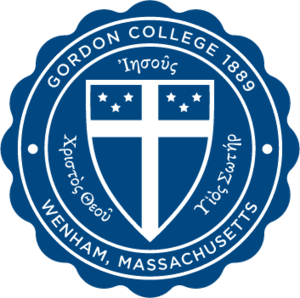 KENNETH L. PIKE HONORS PROGRAMAPPLICATIONPersonal informationName	     		Student ID	     Anticipated Semester/Year of graduation	MON YEAR	Cumulative GPA	    Current major(s) and minor(s)	     Proposed Pike major/minor/concentration(s)	     I have read, understood, and completed the proposal process described in the Application guidelines, including all aspects of assembling a comprehensive initial proposal package.Applicant Signature	     			Date	     PRINT THIS PAGE ONLY AND GATHER ORIGINAL SIGNATURES FROM YOUR PRIMARY ACADEMIC ADVISOR AND PRESENT IT TO THE PIKE COMMITTEE CHAIR. SEND YOUR COMPLETE DIGITAL APPLICATION TO THE PIKE CHAIR, INCLUDING THIS PAGE (without original signatures).Advisors and ApprovalsThis proposal has sufficient merit to be considered as a collateral, complementary, or individually-development major, minor or concentration as described, based on the Application guidelines.Primary Academic Advisor Signature	     		Date	     Pike Committee Chair Received Signature	     		Date	     Pike Committee Approval Signature	     		Date	     Academic Programs Approval Signature	     		Date	     Registrar Signature	     		Date	     Curriculum Proposal: Program Plan by CategoryFor the Pike Program Column, list courses in sequence (from 100 to 400 level) in each Category. Overwrite any pre-listed courses to substitute those. Beside each course number and course title add the appropriate symbol indicating course completion status (see page 5 of the Application Guide). Fill in the credits you earn or anticipate earning for all courses (including off-campus, and guided and independent study), and total their credits where indicated. If courses in this Category sheet exceed space on this page, please use the extra space provided in a column on page 4 of this form.COMMON CORE COURSES	Credits	Symbol	PIKE PROGRAM COURSES		Credits	SymbolCOR10X	The Great Conversation		4	 	COU123	Course Title		0	XBCM101	Old Testament		4	 	     	     		   	 BCM103	New Testament		4	 	     	     		   	 BCM308	Christian Theology		4	 	     	     			   	 HIS121	Historical Perspectives		4	 	     	     		   	 NSM202	Scientific Enterprise		4	 	     	     			   	 PHIL	     		  	 	     	     			   	 LANG	     		  	 	     	     			   	 LANG	     		  	 	     	     			   	 PED0nn	LaVida/Discovery		0	 	     	     			   	 PED0nn	Physical Activity		0	 	     	     			   	 PED0nn	Physical Activity		0	 	     	     			   	 TOTAL COMMON CORE CREDITS		     		     	     		   	 GENERAL CORE COURSES				     	     			   	 Natural Science				     	     			   	 Social Science				     	     			   	 Fine Arts					     	     			   	 Literature					     	     			   	 TOTAL GENERAL CORE CREDITS		    		     	     			   	 ELECTIVES				     	     			   	      	     		   	 	TOTAL PIKE CREDITS PROPOSED			    TOTAL ELECTIVES CREDITS		    		TOTAL CREDITS ALL CATEGORIES THIS PAGE	     Curriculum Proposal: Four-Year Program Plan Sequencing CalendarIndicate Course Code, brief Course Title, and (anticipated) credits in these periods. If courses in this Calendar sheet overflow this page, use the extra space provided in a column on page 4 of this form.AP/TRANSFER/SUMMER	Credits	YEAR TWO: SUMMER	CreditsCOU 123	Course Title	   	     	     	   YEAR ONE: FALL	Credits	YEAR THREE: FALL	CreditsYEAR ONE: SPRING	Credits	YEAR THREE: SPRING	CreditsYEAR ONE: SUMMER	Credits	YEAR THREE: SUMMER	CreditsYEAR TWO: FALL	Credits	YEAR FOUR: FALL	CreditsYEAR TWO: SPRING	Credits	YEAR FOUR: SPRING	Credits	TOTAL CUMULATIVE CREDITS	     Curriculum Proposal: Additional Categorical and Calendar ColumnsUse these two columns for additional listing of proposed academic coursework if needed. Indicate Course Code, brief Course Title, and (anticipated) credits, as well as the Symbol.CATEGORICAL COURSES	Credits	Symbol	CALENDAR YEAR ONE	CreditsCOU 123	Course Title		0	 	     	     	        	     		   	 	YEAR TWO     	     		   	 	YEAR THREE     	     		   	 	YEAR FOURTOTAL ADDITIONAL CREDITS		    		TOTAL ADDITIONAL CREDITS		     SYMBOLS – O=Currently taking; X=Completed; A=Away Courses (Gordon-related program); N=Non Gordon-related Program; P=Petition you anticipate making w/substitution; I=Independent Study; G=Guided-study; otherwise = blank.ADD ANY ADDITIONAL CREDITS ACCUMULATED ON THIS PAGE TO THE TOTAL CREDITS SECTIONS ON THE CATEGORICAL AND CHRONOLOGICAL PAGES, AND CHECK YOUR ADDITION.CURRICULUM PROPOSAL: ESSAYUse the following page(s) to describe your goals and intentions for this individualized program of study. Explain how you discovered this area of study and how this proposed program helps you pursue your undergraduate study in this unique way, and how this program can be completed within the frameworks of Gordon College and with any educational partners you have discovered. Describe your short-term goals and your long term hopes for advanced study, practical applications, and career-related advantages this program may offer. This essay should be clear, thorough, succinct, and relevant to your program’s course sequencing, and should include reference to related academic and practical learning program models you discovered from other colleges, universities, and other sources.Add text hereCURRICULUM PROPOSAL: REFERENCE PROGRAMS AND MODELSProvide reference to descriptions, course sequences, program models, or other relevant tables, and images showing evidence that your proposed area of study or format is a recognized form or area of undergraduate study, or models where you have adapted information to your program of undergraduate study.FORMATCollege/University/OrganizationURL(s)Brief Description: (50 words or less)Key aspect of this program: (100 words or less)Add text hereReview and edit your completed Proposal before submitting it to your Academic Advisor and the Pike Chair.APPEND ANY OTHER PAGES TO THIS DOCUMENT AFTER THIS POINT.